股票代码：600506     股票简称：香梨股份      公告编号：临2021-14号新疆库尔勒香梨股份有限公司关于非公开发行股票不存在直接或通过利益相关方向参与认购的投资者提供财务资助或补偿的公告本公司董事会及全体董事保证本公告内容不存在任何虚假记载、误导性陈述或者重大遗漏，并对其内容的真实性、准确性和完整性承担个别及连带责任。新疆库尔勒香梨股份有限公司（以下简称“公司”）2021年度非公开发行A股股票事项已经公司第七届董事会第十五次会议审议通过。本次非公开发行的发行对象为深圳市建信投资发展有限公司（以下简称“深圳建信”），深圳建信为公司间接控股股东。本公司特此承诺如下：本公司不存在向发行对象深圳建信作出保底保收益或变相保底保收益承诺的情形，不存在直接或通过利益相关方向发行对象深圳建信提供财务资助或者补偿的情形。特此公告。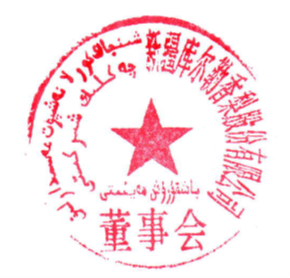 新疆库尔勒香梨股份有限公司董事会2021年4月21日